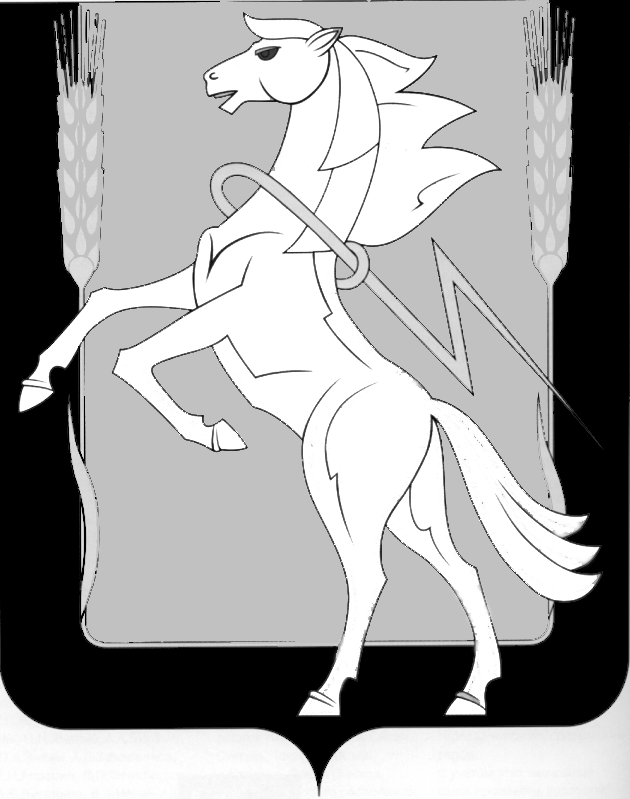 СОБРАНИЕ ДЕПУТАТОВ СОСНОВСКОГО МУНИЦИПАЛЬНОГО РАЙОНА пятого созыва третьего СОЗЫВАТОВ РЕШЕНИЕ от «20» ноября 2019 года № 655О Положении «О финансовом управлении администрации Сосновского муниципального района»В соответствии с п. 3 ст. 41 Федерального закона от 06.10.2003 г. N 131-ФЗ "Об общих принципах организации местного самоуправления в Российской Федерации" и Уставом Сосновского муниципального района, Собрание депутатов Сосновского муниципального района пятого созыва, РЕШАЕТ:1. Утвердить Положение «О Финансовом управлении администрации Сосновского муниципального района»  (прилагается).2. Направить настоящее Решение Главе Сосновского муниципального района для подписания и опубликования.3. Опубликовать настоящее Решение в информационном бюллетене «Сосновская Нива»  и на сайте органов местного самоуправления Сосновского муниципального района (www.chelsosna.ru).4. Контроль исполнения настоящего Решения возложить на  постоянную  комиссию по экономике, бюджету и муниципальной собственности.5. Настоящее Решение вступает в силу с момента официального опубликования.Глава  Сосновского                                                   Председатель Собраниямуниципального района                                             депутатов Сосновского                                                                                    муниципального района___________Е.Г. Ваганов                                      __________Г.М. ШихалеваПриложениек Решению Собрания депутатовСосновского муниципального районаот «20» ноября 2019 г. № 655ПОЛОЖЕНИЕО ФИНАНСОВОМ УПРАВЛЕНИИ АДМИНИСТРАЦИИСОСНОВСКОГО МУНИЦИПАЛЬНОГО РАЙОНАI. Общие положения1. Финансовое управление администрации Сосновского муниципального района (далее именуется - Финуправление) является самостоятельным структурным подразделением Администрации Сосновского муниципального района и  исполнительным финансовым органом муниципального образования Сосновский муниципальный район, осуществляющим организацию исполнения бюджета Сосновского  муниципального района  в соответствии с Бюджетным кодексом РФ, законодательством Челябинской области и нормативными правовыми актами Сосновского муниципального района, регулирующими бюджетные правоотношения и выполняющим в пределах своих полномочий координацию и контроль деятельности органов местного самоуправления Сосновского муниципального района и подведомственных им учреждений. Финуправление в своей деятельности подчиняется Главе Сосновского муниципального района. 2. Финуправление  в своей деятельности руководствуется Конституцией Российской Федерации, федеральными конституционными законами, федеральными законами, законами Челябинской области, другими нормативными правовыми актами Российской Федерации и Челябинской области, Уставом Сосновского муниципального района,  решениями Собрания депутатов Сосновского муниципального района, другими муниципальными правовыми актами Сосновского муниципального района, а также настоящим Положением.3. Финуправление  осуществляет свою деятельность во взаимодействии с Федеральным казначейством, Федеральной налоговой службой, иными федеральными органами исполнительной власти, их структурными подразделениями и территориальными органами, Законодательным Собранием Челябинской области, Контрольно-счетной палатой Челябинской области, Министерством финансов Челябинской области, Главным контрольным управлением Челябинской области, органами исполнительной власти Челябинской области, органами местного самоуправления Сосновского муниципального района и входящими в его состав сельскими поселениями, кредитными и другими организациями по вопросам, входящим в компетенцию Финуправления, может заключать с ними соглашения (регламенты) о сотрудничестве, обмениваться нормативными и методическими материалами.4. Финуправление является юридическим лицом, обладает правоспособностью муниципального казенного учреждения, имеет печать с изображением герба Сосновского муниципального района со своим наименованием, а также другие необходимые для осуществления своей деятельности печати, штампы и соответствующие бланки, счета, открываемые в соответствии с действующим законодательством Российской Федерации.5. Полное наименование - Финансовое управление администрации Сосновского муниципального района. Сокращенное название – Финуправление  Сосновского МР.  6. Место нахождения и юридический адрес Финуправления: 456510, Челябинская область, Сосновский район, с. Долгодеревенское, улица             50 лет ВЛКСМ, 21.7. Штатная численность Финуправления согласовывается Главой Сосновского муниципального района.II. Основная задача Финуправления 8. Основной задачей Финуправления является выработка и проведение единой политики в финансовой, бюджетной и налоговой сферах в Сосновском  муниципальном районе.III. Функции Финуправления9. В соответствии с возложенной на него задачей Финуправление  выполняет следующие функции:1) участвует в подготовке проектов решений Собрания депутатов Сосновского муниципального района, постановлений, распоряжений Администрации Сосновского муниципального района по вопросам, входящим в компетенцию Финуправления;2) готовит проекты решений Собрания депутатов Сосновского муниципального района, постановлений, распоряжений Администрации Сосновского муниципального района, регулирующие правоотношения, предусмотренные решениями о бюджетном процессе в Сосновском муниципальном районе, в соответствии с Бюджетным кодексом Российской Федерации и иными федеральными законами и принимает участие в их подготовке в пределах своей компетенции;3) организует составление и составляет проект бюджета района, проекты решений Собрания депутатов о внесении изменений и дополнений в бюджет района и предоставляет их Главе района;4) разрабатывает основные направления бюджетной политики и основные направления налоговой политики;5) участвует в разработке прогноза социально-экономического развития Сосновского муниципального района;6) ведет реестр расходных обязательств Сосновского муниципального района и осуществляет свод реестров расходных обязательств муниципальных образований Сосновского муниципального района;7) ведет реестр источников доходов бюджета Сосновского муниципального района;8) представляет в Министерство финансов Челябинской области свод реестров источников доходов бюджетов муниципальных образований, входящих в состав Сосновского муниципального района в порядке, установленном Министерством финансов Челябинской области;9) утверждает порядок и методику планирования бюджетных ассигнований бюджета  Сосновского муниципального района;10) проектирует предельные объемы бюджетных ассигнований по главным распорядителям средств бюджета Сосновского муниципального района;11) формирует перечень и коды составных частей бюджетной классификации в пределах полномочий, определенных законодательством Российской Федерации;12)  утверждает порядок определения перечня и кодов целевых статей и (или) видов расходов бюджетов сельских поселений, финансовое обеспечение которых осуществляется за счет межбюджетных субсидий, субвенций и иных межбюджетных трансфертов, имеющих целевое назначение, из бюджета района;13) утверждает перечень кодов видов источников финансирования дефицитов бюджетов, главными администраторами которых являются органы местного самоуправления района,  и (или) находящиеся в их ведении казенные учреждения;14) осуществляет функции главного администратора доходов  бюджета района в части неналоговых доходов и безвозмездных поступлений  бюджета района;15) направляет запросы в органы Федерального казначейства о предоставлении информации из расчетных документов о поступивших от юридических лиц платежах, являющихся источниками формирования доходов бюджета Сосновского муниципального района и консолидированного бюджета Сосновского муниципального района;16) регулирует вопросы межбюджетных отношений с органами государственной власти в рамках своих полномочий;17) устанавливает порядок составления и ведения сводной бюджетной росписи бюджета Сосновского муниципального района, бюджетных росписей главных распорядителей средств бюджета Сосновского муниципального района  и кассового плана исполнения бюджета  Сосновского муниципального района;18) составляет и ведет сводную бюджетную роспись бюджета Сосновского муниципального района  и кассовый план бюджета Сосновского муниципального района;19) устанавливает порядок доведения бюджетных ассигнований и (или) лимитов бюджетных обязательств до главных распорядителей средств бюджета Сосновского муниципального района, в случаях установленных решением Собрания депутатов Сосновского муниципального района  о бюджете определенных условий предоставления средств;20) доводит до главных распорядителей средств бюджета Сосновского муниципального района бюджетные ассигнования и лимиты бюджетных обязательств;21) доводит до главных администраторов источников финансирования дефицита бюджета Сосновского муниципального района бюджетные ассигнования;22) организует исполнение бюджета Сосновского муниципального района, устанавливает порядок составления бюджетной отчетности в соответствии с законодательством Российской Федерации и Челябинской области;23) организует казначейское исполнение бюджета Сосновского муниципального района;24) осуществляет операции со средствами бюджета Сосновского муниципального района;25) устанавливает порядок открытия и ведения лицевых счетов, открываемых в  Финуправлении;26) открывает и ведет лицевые счета в Финуправлении;27) устанавливает порядок санкционирования оплаты денежных обязательств главных администраторов источников финансирования дефицита бюджета Сосновского муниципального района;28) устанавливает порядок санкционирования расходов муниципальных бюджетных учреждений, источником финансового обеспечения которых являются средства, полученные в соответствии с абзацем вторым пункта 1 статьи 78-1 и статьей 78.2 Бюджетного кодекса Российской Федерации;29) устанавливает порядок проведения кассовых операций со средствами муниципальных бюджетных учреждений;30)  осуществляет санкционирование оплаты денежных обязательств получателей средств бюджета Сосновского муниципального района  и главных администраторов источников финансирования дефицита бюджета Сосновского муниципального района, а также санкционирование расходов муниципальных бюджетных учреждений  источником финансового обеспечения которых являются средства, полученные в соответствии со статьей 78.2 Бюджетного кодекса Российской Федерации, лицевые счета которых открыты в  Финуправлении;31) осуществляет санкционирование оплаты денежных обязательств получателей средств бюджета Сосновского муниципального района  и администраторов источников финансирования дефицита бюджета Сосновского муниципального района, а также санкционирование расходов муниципальных бюджетных учреждений  источником финансового обеспечения которых являются средства, полученные в соответствии с абзацем вторым пункта 1 статьи 78-1 и  статьей 78.2 Бюджетного кодекса Российской Федерации, лицевые счета которых открыты в  Финуправлении;32) осуществляет проведение кассовых операций со средствами муниципальных бюджетных учреждений,  лицевые счета которых открыты в Финуправлении, от имени и по поручению указанных учреждений в пределах остатка средств, поступивших муниципальным бюджетным учреждениям;  33) устанавливает порядок завершения операций по исполнению бюджета Сосновского муниципального района текущего финансового года;34) определяет порядок взыскания в доход  бюджета района неиспользованных остатков межбюджетных трансфертов, полученных в форме иных межбюджетных трансфертов, имеющих целевое назначение, предоставленных из  бюджета района;35) устанавливает порядок перечисления остатков средств муниципальных бюджетных учреждений в соответствии с законодательством Российской Федерации для отражения операций со средствами муниципальных бюджетных учреждений  в бюджет Сосновского муниципального района, а также их возврат;36) составляет отчет об исполнении бюджета Сосновского муниципального района и консолидированного бюджета Сосновского  муниципального района;37) представляет отчет об исполнении бюджета Сосновского муниципального района и консолидированного бюджета Сосновского муниципального района Главе Сосновского муниципального района и в Министерство финансов Челябинской области;38) осуществляет методологическое руководство в пределах своей компетенции по вопросам составления проектов бюджета района и бюджетов  сельских поселений и их исполнения;39) совершенствует методы финансово-бюджетного планирования, финансирования, учета и отчетности в рамках бюджетной системы и межбюджетных отношений Сосновского муниципального района;40) устанавливает в соответствии с общими требованиями, определяемыми Министерством финансов Российской Федерации, порядок взыскания остатков непогашенных бюджетных кредитов, включая проценты, штрафы и пени;41) разрабатывает по поручению Главы Сосновского муниципального района программу муниципальных внутренних заимствований, условия выпуска и размещения муниципальных займов, выступает в качестве эмитента муниципальных ценных бумаг, принимает решение об эмиссии выпуска (дополнительного выпуска) муниципальных ценных бумаг, а также нормативный правовой акт, содержащий условия эмиссии и обращения муниципальных ценных бумаг;42) осуществляет управление муниципальным долгом (в части его планирования, погашения, обслуживания и учета) и муниципальными финансовыми активами Сосновского муниципального района;43) ведет муниципальную долговую книгу Сосновского муниципального района;44) устанавливает объем информации о долговых обязательствах муниципальных образований, входящих в состав Сосновского муниципального района, порядок и сроки ее передачи в  Финуправление;45) учитывает представляемую информацию о долговых обязательствах, отраженных в соответствующих муниципальных долговых книгах муниципальных образований, входящих в состав Сосновского муниципального района;46) разрабатывает предложения и участвует в реализации мер по совершенствованию межбюджетных отношений на территории Сосновского муниципального района;47) устанавливает сроки представления отчетов об исполнении местных бюджетов и иной бюджетной отчетности;48) выступает в качестве истца, ответчика или третьего лица в судах общей юрисдикции и арбитражных судах при рассмотрении споров, связанных с расходованием и использованием средств бюджета Сосновского муниципального района;49) приостанавливает операции по лицевым счетам главных распорядителей бюджетных средств, получателей бюджетных средств, муниципальных бюджетных учреждений  в случаях, предусмотренных бюджетным законодательством Российской Федерации;50) устанавливает порядок исполнения решений о применении бюджетных мер принуждения, решений об изменении (отмене) указанных решений, а также исполняет указанные решения ;51) принимает решения о применении бюджетных мер принуждения, решения об их изменении (отмене) указанных решений, или решения об отказе  в применении  бюджетных мер принуждения в случаях и порядке установленных Правительством Российской Федерации, а также направляет решения о применении бюджетных мер принуждения, решения об их изменении (отмене) указанных решений, Федеральному казначейству, копии соответствующих решений – органам муниципального финансового контроля и объектам контроля, указанным в решениях о применении бюджетных мер принуждения; 52) устанавливает порядок взыскания средств в объеме остатка не использованной на начало очередного финансового года субсидии, предусмотренной статьей 78.2 Бюджетного кодекса Российской Федерации, на осуществление капитальных вложений в объекты капитального строительства муниципальной собственности и (или) приобретение объектов недвижимого имущества в муниципальную собственность Сосновского муниципального района при отсутствии решения получателя бюджетных средств, предоставившего субсидию, о наличии потребности направления этих средств на цели предоставления субсидии;53) исполняет судебные акты по искам к району о возмещении вреда, причиненного гражданину или юридическому лицу в результате незаконных действий (бездействия)  органов местного самоуправления Сосновского муниципального района  или их должностных лиц, а также судебные акты по иным искам о взыскании денежных средств за счет средств казны района (за исключением судебных актов о взыскании денежных средств в порядке субсидиарной ответственности главных распорядителей бюджетных средств), судебные акты о присуждении компенсации за нарушение права на исполнение судебного акта в разумный срок за счет средств  бюджета района в порядке, установленном Бюджетным кодексом Российской Федерации, ведет учет и осуществляет хранение исполнительных документов и иных документов, связанных с их исполнением;54) организует исполнение судебных актов, предусматривающих обращение взыскания на средства  бюджета района по денежным обязательствам  муниципальных  казенных учреждений в порядке, установленном Бюджетным кодексом Российской Федерации, ведет учет и осуществляет хранение исполнительных документов и иных документов, связанных с их исполнением;55) организует исполнение судебных актов, предусматривающих обращение взыскания на средства муниципальных  бюджетных учреждений, ведет учет и осуществляет хранение исполнительных документов и иных документов, связанных с их исполнением, предусматривающих обращение взыскания на средства муниципальных  бюджетных учреждений;56) организует исполнение решения налогового органа о взыскании налога, сбора, страхового взноса, пеней и штрафов, предусматривающего обращение взыскания на средства бюджета Сосновского муниципального района  с муниципальных казенных учреждений в порядке, установленном Бюджетным кодексом Российской Федерации;57) организует исполнение решения налогового органа о взыскании налога, сбора,  страхового взноса, пеней и штрафов, предусматривающего обращение взыскания на средства муниципальных бюджетных учреждений;58) устанавливает порядок перечисления в бюджет района остатков средств муниципальных бюджетных учреждений со счета Финуправления открытого в Управлении Федерального казначейства по Челябинской области в соответствии с законодательством Российской Федерации, на котором отражаются операции со средствами муниципальных бюджетных учреждений, а также их возврата на указанный счет;59) устанавливает порядок направления (представления) главным распорядителем средств  бюджета района, представлявшим в суде интересы района в соответствии с пунктом 3 статьи 158 Бюджетного кодекса Российской Федерации, в Финуправление информации о результатах рассмотрения дела в суде, а также информации о наличии оснований для обжалования судебного акта;60) устанавливает порядок представления главным распорядителем средств  бюджета района в Финуправление  информации о результатах обжалования судебного акта;61) уведомляет соответствующего главного распорядителя средств  бюджета района об исполнении за счет казны района судебного акта о возмещении вреда в целях реализации районом права регресса, установленного пунктом 3-1 статьи 1081 Гражданского кодекса Российской Федерации;62) производит расчеты средств на выплаты по исполнительному документу в порядке, предусмотренном законодательством Российской Федерации или судебным актом, в случае, если исполнительный документ предусматривает индексацию присужденной суммы либо иные виды расчетов;63) устанавливает случаи и условия продления срока исполнения бюджетной меры принуждения в соответствии с общими требованиями, определенными Правительством Российской Федерации, а также принимает решение о продлении срока исполнения бюджетной меры принуждения;64) осуществляет внутренний финансовый контроль и внутренний финансовый аудит; 65) осуществляет контроль, предусмотренный частью 5 статьи 99 Федерального закона от 5 апреля 2013 года N 44-ФЗ "О контрактной системе в сфере закупок товаров, работ, услуг для обеспечения государственных и муниципальных нужд;66) выступает муниципальным заказчиком при осуществлении закупок товаров, работ, услуг для обеспечения муниципальных нужд Сосновского муниципального района;67) может осуществлять отдельные бюджетные полномочия по организации бюджетного процесса сельских  поселений, входящих в состав Сосновского муниципального района, в соответствии с соглашениями по передаче части полномочий;68) осуществляет иные полномочия в соответствии с Бюджетным кодексом Российской Федерации, иными правовыми актами бюджетного законодательства Российской Федерации и законодательства Челябинской области, а также принимаемыми в соответствии с ними муниципальными правовыми актами, регулирующими бюджетные правоотношения в районе.IV. Права и обязанности Финуправления. 10. Финуправление  для осуществления возложенных на него функций имеет право:1) разрабатывать и вносить на рассмотрение Администрации Сосновского муниципального района проекты постановлений и распоряжений по вопросам, входящим в компетенцию Финуправления;2) получать от органов исполнительной власти Челябинской области, органов местного самоуправления Сосновского муниципального района, а также иных организаций материалы, необходимые для составления проекта бюджета Сосновского муниципального района, отчета об исполнении бюджета Сосновского муниципального района, прогноза консолидированного бюджета Сосновского муниципального района, а также отчета об исполнении консолидированного бюджета Сосновского муниципального района;3) требовать от главных распорядителей бюджетных средств,  получателей бюджетных средств представления отчетов об использовании средств бюджета Сосновского муниципального района и иных сведений, связанных с получением, перечислением, зачислением и использованием средств бюджета Сосновского муниципального района;4) вносить предложения о размерах фонда оплаты труда работников органов местного самоуправления  Сосновского муниципального района, осуществлять контроль за расходованием бюджетных средств, выделяемых на их содержание;5) созывать в установленном порядке совещания по вопросам, входящим в компетенцию Финуправления, с привлечением руководителей и специалистов, заинтересованных организаций;6) осуществлять другие права, делегированные Финуправлению  Администрацией Сосновского муниципального района.11.      Финуправление    обязано:1) осуществлять свою деятельность в соответствии с законодательными и нормативными правовыми актами Российской Федерации, Челябинской области и нормативными правовыми актами Сосновского муниципального района;2) выполнять в установленные сроки поручения Главы Сосновского муниципального района;3) готовить заключения на проекты муниципальных правовых актов Сосновского муниципального района и других документов в пределах своих полномочий по вопросам  компетенции  Финуправления;4) предоставлять сведения по запросам органов местного самоуправления Сосновского муниципального района в пределах своих полномочий по вопросам компетенции  Финуправления;5) не разглашать сведения, касающиеся коммерческой тайны организаций;6) обеспечивать соблюдение режима секретности в отношении сведений, составляющих государственную тайну, по вопросам, входящим в компетенцию Финуправления.V. Организация деятельности Финуправления 12. Финуправление  возглавляет Заместитель Главы Сосновского муниципального района,  начальник Финансового управления администрации Сосновского муниципального района (далее именуется - Начальник), назначаемый на должность и освобождаемый от должности Главой Сосновского муниципального района по согласованию с Министерством финансов Челябинской области.13. Начальник имеет заместителя, который назначается на должность и освобождается от  занимаемой  должности  Начальником. 14. Начальник:1) руководит деятельностью Финуправления;2) утверждает штатное расписание  и структуру Финуправления;3) осуществляет работу по подбору кадров, назначает на должность и освобождает от должности в установленном порядке сотрудников Финуправления, оформляет документы, связанные с прохождением муниципальной службы и трудовыми отношениями, формирует предложения по повышению квалификации и переподготовке сотрудников Финуправления;4) принимает решения о поощрении, награждении сотрудников Финуправления  и применении к ним дисциплинарных взысканий, предоставлении ежегодных оплачиваемых основных и дополнительных отпусков, направлении в служебные командировки на территории Российской Федерации, установлении ежемесячных и иных дополнительных выплат в пределах фонда оплаты труда, выдает доверенности на представление  интересов  Финуправления;5) утверждает смету расходов на содержание Финуправления;6) утверждает положения об отделах  Финуправления,  должностные инструкции сотрудников  Финуправления;7) вносит предложения Главе Сосновского муниципального района по изменению штатной численности Финуправления;8) утверждает планы работы Финуправления, а также отчеты о его деятельности;9) в целях реализации прав и обязанностей, предусмотренных      разделом IV настоящего Положения, организует работу Финуправления, принимает решения, проводит совещания, издает в пределах своей компетенции приказы по оперативным и другим текущим вопросам деятельности Финуправления;10) участвует в заседаниях, совещаниях и иных мероприятиях, проводимых Главой Сосновского муниципального района, Собранием депутатов Сосновского муниципального района;11) действует без доверенности от имени Финуправления  и представляет его во всех государственных органах, органах местного самоуправления, судах, иных учреждениях и организациях;12) осуществляет работу с документами, содержащими сведения, составляющие государственную тайну,  обеспечивает создание условий по защите сведений, составляющих государственную тайну;13) осуществляет руководство по организации делопроизводства в Финуправлении  (единый порядок поступления, обработки, прохождения документов, контроль по их исполнению в установленные сроки);14) осуществляет руководство по организации работы по комплектованию, хранению, учету и использованию архивных документов, образовавшихся в процессе деятельности Финуправления в соответствии с законодательством Российской Федерации;15) имеет исключительное право утверждать сводную бюджетную роспись Сосновского муниципального района, утверждать лимиты бюджетных обязательств  главным распорядителям средств бюджета Сосновского муниципального района;16) осуществляет другие полномочия в соответствии с законодательством Российской Федерации, Челябинской области, муниципальными правовыми актами Сосновского муниципального района.15. Начальник вправе делегировать своему заместителю полномочия по подписанию приказов, других документов, касающихся деятельности Финуправления.16. Сотрудники Финуправления в своей деятельности руководствуются настоящим Положением, должностными инструкциями в пределах своих полномочий по реализации компетенции Финуправления  и служебным распорядком.VI. Имущество и финансы Финуправления 17. Финансирование деятельности Финуправления  осуществляется за счет средств, предусмотренных в районном бюджете, в соответствии со сметой расходов и штатным расписанием.18. За Финуправлением  в установленном законодательством порядке закрепляется на праве оперативного управления имущество, являющееся муниципальной собственностью Сосновского  муниципального района. В отношении указанного имущества Финуправление  осуществляет права владения, пользования и распоряжения в соответствии с задачами, указанными в настоящем Положении.VII. Ответственность19. Начальник несет предусмотренную законодательством персональную ответственность за:неисполнение или ненадлежащее исполнение возложенных на Финуправление  полномочий в пределах своей компетенции (дисциплинарный проступок);несвоевременное и (или) противоречащее законодательству принятие решений;нецелевое использование бюджетных средств в части расходов, предусмотренных Финуправлению ведомственной структурой расходов районного бюджета.20. Заместитель  Начальника несет персональную ответственность за:неисполнение или ненадлежащее исполнение возложенных на него обязанностей в пределах своей компетенции (дисциплинарный проступок);несвоевременное и (или) противоречащее законодательству принятие решений;нецелевое использование бюджетных средств в части расходов, предусмотренных Финуправлению  ведомственной структурой расходов районного бюджета.21. Руководители структурных подразделений Финуправления  несут персональную ответственность за неисполнение или ненадлежащее исполнение возложенных на них обязанностей (дисциплинарный проступок).22. Сотрудники Финуправления  несут ответственность за неисполнение или ненадлежащее исполнение возложенных на них обязанностей, определенных в должностных инструкциях, в соответствии с законодательством о муниципальной службе и Трудовым кодексом Российской Федерации.VIII. Реорганизация и ликвидация Финуправления23. Создание, реорганизация и ликвидация Финуправления  осуществляются в порядке, предусмотренном законодательством Российской Федерации и Челябинской области, а также решениями Собрания депутатов Сосновского муниципального района.24. При реорганизации, ликвидации Финуправления  или в случае прекращения работ с использованием сведений, составляющих государственную тайну, Финуправление обеспечивает разработку и реализацию мероприятий по сохранности этих сведений и их носителей в соответствии с требованиями законодательства в области защиты государственной тайны.